Tijdens het werkjaar 2019 – 2020 werd door de Vlaamse Dienst Speelpleinwerk vzw een procesbegeleiding uitgevoerd bij het speelplein van Wervik.Doelstellingen bij de start van de procesbegeleiding waren:Een meer open speelsysteem om de werking installerenDe rol en taken van hoofdanimatoren onder de lopen nemen en aanpassen (zodat er een duidelijk profiel en verwachtingen zijn naar hoofdanimatoren toe)Het omgaan met kinderen en jongeren die in kansarmoede levenHet speelplein koos er bewust voor om in te zetten van inspraak van de ploeg door het installeren van een stuurgroep. Deze stuurgroep kon mee nadenken over de verschillende zaken die gepland stonden om aan te pakken.Afsluit procesbegeleiding: wat is er gerealiseerdOndanks het vreemde jaar en zomer (door de corona maatregelen) werden er gedurende de procesbegeleiding heel wat zaken gerealiseerd. Opstart stuurgroep:In december ’19 werd een eerste maal samen gezeten met een aantal hoofdanimatoren van de werking die de stuurgroep vormden. Tijdens dit eerste overleg werd stilgestaan bij de verwachtingen en het mandaat van de stuurgroep. Dit om iedereen met de neuzen in dezelfde richting te krijgen. Ook werd samen met de stuurgroepleden de vorm en frequentie van vergaderen bepaald.Tijdens de opstartvergadering werd ook een jaarplan voor de stuurgroep uitwerkt. De thema’s die op het jaarplan van de stuurgroep stonden zijn:Invulling dagverloop en praktische gang van zaken van de werkingVormingsnamiddag voor (nieuwe) animatoren uitwerkenTaakverdeling animator – hoofdanimator – speelpleinverantwoordelijke uitwerkenHoe animatoren bijstaanVDS ondersteunde de werking in het opstarten van de stuugroep voornamelijk door mee input te geven bij de voorbereiding en te ondersteunen bij de aanpak (dmv werkvormen) van de vergaderingen. Ook sloot VDS mee aan bij de vergaderingen om input te geven en mee na te denken bij de thema’s.Door de corona maatregelen was het nodig om ook als stuurgroep te schakelen en op een aangepaste manier verder te gaan (bv door online overleg te installeren). Toch lukte het om alle thema’s van het jaarplan een plek te geven en deze te bespreken. Hier vloeiden dan ook heel wat concrete acties of veranderingen uit die afgelopen zomer op het speelplein werden geïmplementeerd.Invulling dagverloop:Afgelopen zomer werd het dagverloop voor zowel de animatoren als kinderen aangepast.Voor de kinderen werd vooral gekeken naar de wachtmomenten op het speelplein. Er werd gekeken om deze zoveel als mogelijk te beperken.Het dagverloop van de animatoren onderging een grote wijziging. Er werd beslist dat animatoren vanaf zomer ’20 elke dag ook in de voormiddag (vanaf 10u30) aanwezig waren om samen de dag voor te bereiden. Op deze manier kon onder begeleiding van de hoofdanimator de activiteiten worden uitgewerkt. Doel is om hierdoor de kwaliteit te verhogen. Ook werd na de speelpleindag standaard een dagevaluatie gepland. Dit om samen de namiddag te evalueren en stil te staan bij wat goed loopt of beter kon worden aangepakt.Aanpassen speelsysteem:Een grote wijziging was het aanpassen van het speelsysteem. Voorheen werkt gewerkt in een geleid aanbod binnen leeftijdgroepen. Er werd vanuit de werking de keuze gemaakt om in te zetten op vrijheid en extra speelkansen van de kinderen. Er werd samen met de stuurgroep een speelaanbod uitgewerkt die bestond uit keuzeactiviteiten en een vrijspel gedeelte. Vormingsdag voor (nieuwe) animatoren uitwerken:Er werd samen met de stuurgroep stil gestaan bij welke vormingen interessant zouden zijn voor de animatoren op de werking. Veel personen uit de stuurgroep hebben een pedagogische achtergrond en waren dan ook bereid een vorming uit te werken.Taakverdeling animator – hoofdanimator – speelpleinverantwoordelijke:Er werd samen met de stuurgroep voor ieder profiel stil gestaan bij de kerntaak, gevraagde attitudes en de concrete taken. Extra aanpassingen:Naast de voorgaande zaken werden er (in samenspraak met de stuurgroep), afgelopen werkjaar nog een aantal zaken aangepast aan de werking:Nieuwe naam en logo van de werkingKader voor dagevaluaties uitwerkenAanpak onthaal en afhalen kinderenDit naast de noodzakelijke extra aanpassingen voor de organisatie van de werking ifv de coronamaatregelen afgelopen zomer.Afsluit procesbegeleidng: evaluatiepunten en aanbevelingenEerst en vooral is het belangrijk als werking even op de borst te kloppen. In een niet – evident werkjaar zijn toch heel wat verschillende zaken op de werking gerealiseerd. Ook is het fijn dat de werking bewust inzet op inspraak via het installeren van een stuurgroep.In wat volgt zijn een aantal evaluatiepunten en aanbevelingen terug te vinden. Dit zowel over de zaken die in het afgelopen werkjaar werden aangepast, als voor de werking op middellange of lange termijn. De stuurgroep:Afgelopen werkjaar werd er voor het eerst inspraak voorzien onder de vorm van een stuurgroep. Het is een meerwaarde om hier verder op in te zetten vanuit de werking. In het werkjaar 19 – 20 werden enkel hoofdanimatoren uitgenodigd voor de stuurgroep. In het werkjaar 20 – 21 werden ook enkele animatoren lid van de stuurgroep.Het is fijn om te merken dat er geëvolueerd werd naar een mix van zowel animatoren als hoofdanimatoren in de stuurgroep om zo een gevarieerdere input te verkrijgen.Het lijkt wel meerwaarde om naar de toekomst volgende aandachtspunten voor de stuurgroep te bewaken:Blijven inzetten op een mix van zowel animatoren als hoofdanimatorenEen transparante communicatie van wat de stuurgroep inhoudt, wie lid is van de stuurgroep en hoe mensen lid kunnen worden van de stuurgroepBij bepaalde onderwerpen (die een grote impact kunnen hebben op alle animatoren), kijken om de input te verkrijgen bij meer (hoofd)animatoren dan de stuurgroep (bv over bepaalde thema’s een bevraging doen bij de volledige ploeg)Ieder werkjaar starten met duidelijke kader te scheppen van de stuurgroep. Hierbij minimaal inzetten op de verwachtingen naar de stuurgroepleden toe, welk mandaat de stuurgroep heeft (wat mogen ze zelf beslissen en wat niet).Ieder werkjaar starten met op basis van de stuurgroepleden de vorm en het aantal vergaderingen bepalen (obv hun tijd en goesting).Ieder werkjaar starten met een evaluatie van de afgelopen speelpleinzomer om zo tot een jaarplan te komen van de zaken die de stuurgroep zal besprekenDe stuurgroep staat nog in zijn kinderschoenen en het voorzitterschap en voorbereiding en nazorg zit nog bij de speelpleinverantwoordelijke. Het is belangrijke de nodige tijd uit te trekken om de vergadering voor te bereiden en een aantal werkvormen te voorzien om met de groep aan de slag te gaan. Op termijn kan er obv de ploeg gekeken worden voor extra taken die opgenomen worden door stuurgroepleden, maar dit is momenteel nog niet echt aan de orde.Dagverloop:Het dagverloop voor animatoren werd relatief vlot geïmplementeerd, ondanks dat dit een grote aanpassing was. Het is fijn te merken dat animatoren stipt aanwezig waren (er was ‘aankomsttijd’ van 10u – 10u30, maar bijna alle personen waren om 10u reeds aanwezig). Het lijkt aangewezen in deze tijd te blijven investeren in de kwaliteit van de werking, door een sterke ondersteuning van de hoofdanimatoren bij de voorbereidingen van de vaak jonge animatoren of door in te zetten op korte vormingsmomenten.Bij het dagverloop van de kinderen blijft het een uitdaging om als werking te blijven inzetten op wachtmomenten vermijden en zoveel mogelijk speelplezier te bereiken. Speelsysteem:De aanpassing van het speelsysteem liep nog niet steeds vlot.Het installeren van speelhoeken of een speelwinkel kan nog een upgrade gebruiken door te investeren in het nodige materiaal. Er wordt ook gemerkt dat deze verandering bij de ploeg er nog wat meer aanpassingstijd noodzakelijk is. Het lijkt aangewezen om in te zetten op zowel animatoren als hoofdanimatoren hierbij te ondersteunen.Voor hoofdanimatoren is het belangrijk het waarom van dit speelsysteem (keuze en vrijheid voor kinderen) goed te duiden (om hen mee te krijgen in het verhaal). Ook is het aangewezen hoofdanimatoren te sterken in hoe animatoren te ondersteunen bij zowel het voorbereiden als begeleiden van dit speelsysteem.Voor animatoren lijkt het aangewezen de nodige ondersteuning te voorzien vanuit de hoofdanimatoren en daarnaast vorming te voorzien (voorbereiden van het aanbod binnen dit speelsysteem en impulsen).De speelpleinverantwoordelijke trekt best ook tijdens de zomer voldoende tijd uit om de hoofdanimatoren te coachen en ondersteunen in hun rol in dit proces om de kwaliteit van het aanbod te verhogen.Taakverdeling:Uit de evaluatie bleek dat er nog nood is aan het verder uitwerken van de verschillende profielen, taken en verwachtingen. Dit omdat een aantal animatoren het moeilijk hadden om het gezag van de hoofdanimatoren of speelpleinverantwoordelijke te aanvaarden. Er is nood om extra in te zetten op continuïteit van dageverloop, afspraken en structuur op de werking. De werking heeft als doel een draaiboek uit te werken die zorgt voor de nodige structuur bij animatoren en hoofdanimatoren. Omgaan met storend gedrag:Het is niet steeds evident voor de vaak jonge ploeg animatoren om gepast te reageren op storend gedrag (agressie, weglopen, verbale agressie, racistische uitspraken,…).Tijdens de procesbegeleiding was er geen ruimte om expliciet op dit thema nog in te spelen. Dit werd meegenomen op de vormingsdag die werd uitgewerkt. Het lijkt noodzakelijk hier zowel animatoren als hoofdanimatoren in te ondersteuning door vorming aan te bieden hoe om te gaan met bepaalde situaties.Extra uitdagingen voor de werking:Animatoren behouden:In 2018 was er nog sprake van een animatorentekort. De afgelopen 2 jaar waren voldoende animatoren op de werking. Het blijft noodzakelijk te investeren in de animatorenploeg (bv door de organisatie van activiteiten doorheen de zomer, maar ook doorheen het werkjaar).We hopen dat de speelpleinverantwoordelijke voldoende tijd kan uittrekken om de positieve sfeer die er afgelopen zomer wel was in de ploeg te bestendigen en zo animatoren langer te behouden.Social media:Afgelopen zomer werd er sterkt ingezet op Social Media. Dit werd door de ouders positief geëvalueerd. Het lijkt wel nog noodzakelijk vanuit de werking een kader uit te werken rond welke beelden gebruiken op social media en te zorgen dat duidelijk is welke kinderen en animatoren wel of niet op foto / filmpjes mogen staan.Inkleding:Door de extra voorbereidingstijd was het mogelijk meer in te zetten op inkleding. De werking wil wel nog investeren in extra verkleedkledij / materiaal om dit op een hoger niveau te tillen. Afsluit procesbegeleiding: aanbevelingen op KT - MLT en LTIn wat volgt zijn nog een aantal aanbevelingen op zowel korte, middellange als lange termijn te vinden voor de werking.Op korte termijn lijken de grootste uitdagingen:Het op punt stellen van het speelsysteem dit door te investeren in het nodige materiaal, maar ook extra in te zetten op de gedragenheid. Ook lijkt ondersteuning bij de voorbereiding en het uitvoeren noodzakelijk.De jonge ploeg animatoren is gemotiveerd en er is al voor het tweede jaar op rij geen animatorentekort. Deze jonge ploeg vergt wel de nodige opvolging en ondersteuning. Het lijkt aangewezen in te zetten op 2 sporen:De jonge ploeg voldoende ondersteunen in het uitvoeren van hun taken door coaching en vormingIn te zetten op het behouden van animatoren door het uitbouwen van een jaarwerking voor de ploeg (ook inspraak van de ruimere ploeg bij bepaalde thema’s lijkt noodzakelijk om hen betrokken te houden). Door het behouden van animatoren gaat de opgedane ervaring niet verloren.Daarnaast zijn er nog een aantal zaken waar de werking verder wil in evolueren:Het organiseren van een volledag – werkingEen inclusieve werking waar ook kinderen met een beperking kunnen bij aansluitenHet organiseren van een mobiele speelpleinwerkingHet lijkt ons echter belangrijk om vanuit de werking stap per stap verder te evolueren. Uit de evaluatie van de procesbegeleiding blijkt dat er afgelopen werkjaar al heel wat zaken werden gerealiseerd op de werking. Een aantal punten lopen reeds goed (bv het nieuwe dagschema), andere punten zijn nog steeds in opbouw (bv aanpassing speelsysteem). Het is ook niet realistisch te verwachten dat op 1 werkjaar alle veranderingen compleet geïmplementeerd zijn. Het is goed om vanuit de werking met de verbeterpunten nog verder aan de slag te gaan en dit werkjaar de tijd te nemen om bij een aantal thema’s met de verbeterpunten aan de slag te gaan en ‘de puntjes op de i’ te zetten.In dit verslag is te lezen dat er nog heel wat ‘werk op de plank’ ligt en we raden dan ook aan om de nodige keuzes en procesmatig te werk te gaan.Het lijk aangewezen eerst aan de slag te gaan met de grootste uitdagingen en andere ‘kleinere’ punten die in dit verslag te vinden zijn, vooraleer nog grote veranderingen aan de werking toe te voegen.Ook lijkt het ons noodzakelijk extra te investeren in ruimte in het takenpakket van de speelpleinverantwoordelijke.Dit om enerzijds de inhoudelijke uitdagingen van de werking vast te nemen, de stuurgroep verder te ondersteunen en laten groeien en het uitbouwen van een jaarwerking voor de animatoren tijdens het werkjaar. Daarnaast is ook ruimte nodig om een sterk coachende houding te kunnen aannemen gedurende de werkingsperiode. In het proces om de werking verder te laten evolueren lijkt het ons ook aangewezen dit proces te organiseren samen met de ploeg (via de stuurgroep), met de nodige input van zowel de ouders als de volledige ploeg animatoren.Input via de ouders kan zeker ook tijdens de volgende werkingsperiode worden verzameld door een grondige bevraging uit te voeren.Tot slotHet werkjaar 19 – 20 was een stevig speelpleinjaar. Er werd hard gewerkt aan de kwaliteit van de werking en de corona – maatregelen zorgden ook voor de nodige uitdagingen. De werking mag dan ook oprecht fier zijn op alle geleverde werk en resultaten.In dit verslag worden heel wat aanbevelingen meegegeven en lijken de stappen die gezet zijn misschien onderbelicht… Toch willen we de gezette stappen zeker erkennen. Het is logisch dat op 1 werkjaar niet alles perfect kan verlopen en zaak om verder te bouwen op de bestaande fundamenten. Vanuit VDS zijn we zeker ook steeds bereid om in het verdere proces van de werking te ondersteunen. Dit kan op verschillende manieren:Mee nadenken om een haalbaar proces uit te tekenen waar plaats is voor de huidige uitdagingen maar ook de extra dromen van de werking (bv volledagwerking, inclusieve werking,…)Mee rond tafel zitten om bepaalde aspecten van het proces vorm te geven Vorming voor zowel animatoren, hoofdanimatoren als speelpleinverantwoordelijke…Je kan hiervoor steeds terecht bij de lokaal ondersteuner van West Vlaanderen (Daisy Hoste: daisy@speelplein.net – 0489 10 86 08).Als absoluut slot wil ik, Nele, als procesbeleider de werking bedanken voor de boeiende en leerrijke ervaring. Het was fijn om met zo’n gemotiveerde stuurgroep en speelpleinverantwoordelijke aan de slag te kunnen gaan en jullie van nabij te ondersteunen bij de eerste stappen in dit proces. Veel succes nog met de werking!DATUMauteuroorsprong27/11/2020Nele MerlierVDS WVL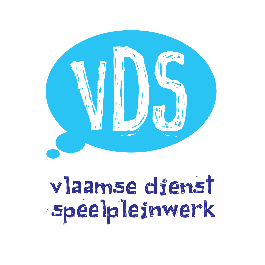 Procesbegeleiding Wervik 19 – 20: afsluit + aanbevelingen